ERST VERMIETUNG NEUBAUWOHNUNGEN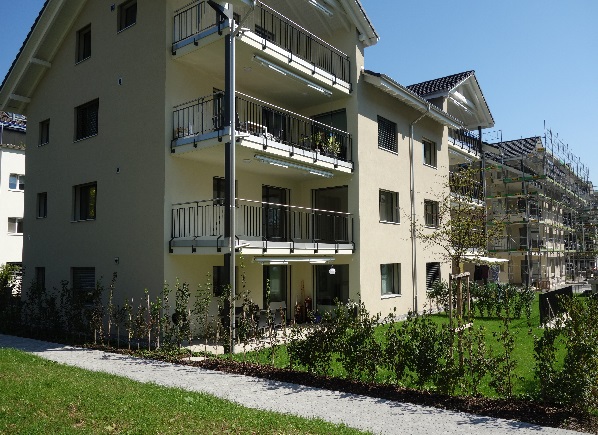 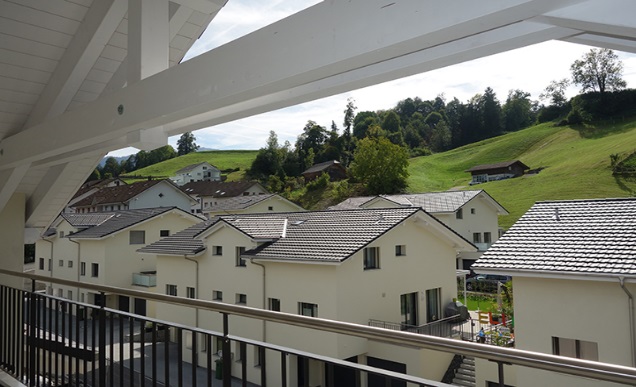 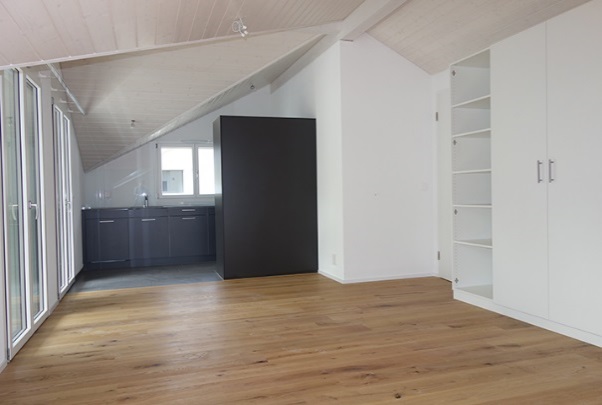 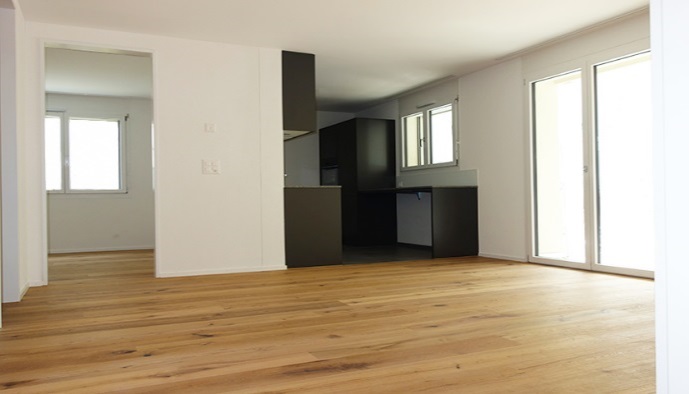 Mätteliguetstrasse 22 in Schachen LU 3 1/2-Zimmer-Wohnungen ab CHF 1‘500.00  5 1/2-Zimmer-Wohnungen ab CHF 1‘700.00 - Per sofort oder nach Vereinbarung - Ruhige sonnige und familienfreundliche Lage - Alle Zimmer mit Eichenparkett Landhausdiele, Nasszellen mit Feinsteinzeug-  Platten ausgestattet, in allen Räumen Bodenheizung       - Kindergarten & Schule im Quartier - Mit S-Bahn in 17 Minuten am Hauptbahnhof Luzern  - Auskünfte / Besichtigung unter 079 642 84 70 Georg Rogger